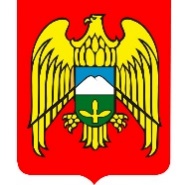 Местная администрация Зольского муниципального районаКабардино-Балкарской РеспубликиКъэбэрдей-Балъкъэр Республикэм и Дзэлыкъуэ муниципальнэ куейм и щIыпIэ администрацэКъабарты-Малкъар Республиканы Зольск муниципальный районуну жер-жерли администрациясы.п. Залукокоаже, ул. Комсомольская, д. 89                   телефон: 41-7-99, 41-9-59, e-mail: zolskiy_r@kbr.ru «15» января 2019 года                                               ПОСТАНОВЛЕНЭ       № 23БЕГИМ                           № 23ПОСТАНОВЛЕНИЕ     № 23О закреплении муниципальных казенных общеобразовательных учреждений Зольского муниципального района Кабардино-Балкарской Республики за конкретными территориями (микрорайонами) на 2019 годВ соответствии с п.6 ч. 1 ст. 9 Федерального закона «Об образовании в Российской Федерации» от 29 декабря 2012 года №273-ФЗ, приказом Министерства образования и науки Российской Федерации от 22 января 2014 года №32 «Об утверждении Порядка приема граждан на обучение по образовательным программам начального общего, основного общего и среднего общего образовании» (далее – Порядок), в целях соблюдения конституционных прав граждан на получение общедоступного и бесплатного начального общего, основного общего, среднего общего образования по основным общеобразовательным программам в муниципальных казенных общеобразовательных учреждениях Зольского муниципального района постановляю:Закрепить муниципальные казенные общеобразовательные учреждения Зольского муниципального района Кабардино-Балкарской Республики за конкретными территориями (микрорайонами) Зольского муниципального района (согласно приложению).  2. Руководителям общеобразовательных учреждений, реализующих общеобразовательные программы бесплатного начального общего, основного общего, среднего общего образования:2.1. обеспечить прием граждан, проживающих на территории, закрепленной за муниципальным общеобразовательным учреждением и имеющих право на получение общего образования;2.2. осуществлять прием граждан, не зарегистрированных на закрепленной за учреждением территории, согласно действующему законодательству.3. Признать утратившим силу постановление главы местной администрации Зольского муниципального района КБР от 13.02.2018 г.  № 87 «О закреплении муниципальных казенных общеобразовательных учреждений Зольского муниципального района Кабардино-Балкарской Республики за конкретными территориями (микрорайонами) на 2018 год». 4. Отделу организационной работы, делопроизводства и контроля исполнения решений местной администрации Зольского муниципального района КБР (Начоева Р.К.) опубликовать настоящее постановление в газете «Зольские вести» и на официальном сайте местной администрации Зольского муниципального района КБР.5. Контроль за исполнением настоящего постановления возложить на заместителя главы местной администрации Зольского муниципального района КБР Докшокова И.И.       Глава местной администрации Зольского муниципального района КБР                                           	Р.Х. ГЯТОВУТВЕРЖДЕНОпостановлением главы местной администрацииЗольского муниципального района КБРот «15» января 2019г. № 23Закрепление муниципальных казенных общеобразовательных учреждений Зольского муниципального района Кабардино-Балкарской Республики за конкретными территориями (микрорайонами) Зольского муниципального района№п/пНаименованиеобразовательного учрежденияАдресобразовательного учрежденияТерритория(микрорайон)1МКОУ «СОШ» с.п.Хабаз361713, Кабардино-Балкарская Республика, Зольский муниципальный района, сельское поселение Хабаз, ул.Ленина,57Вся территория сельского поселения2МКОУ «СОШ» с.п. Кичмалка361714, Кабардино-Балкарская Республика, Зольский муниципальный района, сельское поселение Кичмалка, ул.Чкалова,34Вся территория сельского поселения3МКОУ «СОШ №1 им. М.А. Камбиева» с.п. Каменномостское361712, Кабардино-Балкарская Республика, Зольский муниципальный район, сельское поселение Каменномостское, ул.Кумыкова, 5ул.Куважукова (1-20), ул.Лихова (1-27), ул.Ленина (67- 234), ул.Багова (1-107), ул.Кумыкова, ул.Куготова, ул.Балагова,ул.Хагундокова,ул.братьев Хамизовых,ул.Камбиева,ул.Кокова (1- 6)4МКОУ «СОШ №2» с.п.Каменномостское361712, Кабардино-Балкарская Республика, Зольский муниципальный район, сельское поселение Каменномостское, ул.Куважуковых,101ул.Куважукова (21-153), ул.Кокова (7-73), ул.Багова (107 – 163), ул.Лихова (27-64), ул.Шалова, ул.Бейтуганова Г., ул.Бейтуганова Н., ул.Кумышева, ул.Калмыкова, ул.Беевой, ул.Калажокова, ул.Кашежевой И.5МКОУ «СОШ №3» с.п.Каменномостское361712, Кабардино-Балкарская Республика, Зольский муниципальный район, сельское поселение Каменномосткое, ул.Ленина,43ул.Ленина (1- 66), ул.Ногмова (1 -64), ул.Бишенова (16 -44), ул.Крайняя, ул.Зекореева, ул.Жандарова, ул.Лекапшиева, ул.Шериева, ул.Мусова, ул.Мурзаканова, ул.Кашежева Т.6МКОУ «СОШ №1» с.п.Сармаково361711, Кабардино-Балкарская Республика, Зольский муниципальный район, сельское поселение Сармаково, ул.Ленина,150ул.Ленина (95-165, 130 -222), ул.Орджоникидзе (56-128), ул.Объездная (27-37), ул.Комсомольская (четная сторона, 2-22), ул.Подъемная (1-34), ул.Лигидова Дж. (1-26), ул.Базарная (1-31), ул.Островского (1-10), ул.Барокова (1-35), ул.Упорная (1-33), ул.Речная (1-54), ул.Почтовая (1-18), ул.Махова Ч.(1-114), ул.Гатажокова Х. (нечетная сторона с 1-37)7МКОУ «СОШ №2 им. Г.А. Лигидова» с.п.Сармаково361711, Кабардино-Балкарская Республика, Зольский муниципальный район, сельское поселение Сармаково, ул. Ленина,217ул.Ленина (224-404, 167 – 379), ул.Орджоникидзе (1-55), ул.Объездная (39-49), ул.Степная (1-74), ул.Баева (1-31), ул.Толстого Л. (1-23), ул.Надречная (1-15), ул.Набережная (1-11), ул.Первомайская (1-24), ул.Ахметова (1-11), ул.Машукова (1-122), ул.Дружбы (1-29), ул.Береговая (1-10), ул.Лесная (1-30), ул.Гатажокова Х. (четная сторона с 2 – 42), ул.Альтудова (1-52), 8МКОУ «СОШ №3» с.п.Сармаково361711, Кабардино-Балкарская Республика, Зольский муниципальный район, сельское поселение Сармаково, ул. Ленина,68ул.Крайняя (1-18), ул.Толстого А. (1-7), ул.Мичурина (1-8), ул.С.Жанказиевой (1-13), ул.Мира (1-6), ул.Малая (1-8), ул.Молодежная (1-5), ул.Даурова (1-39), ул.Подгорная (1-18), ул.Пушкина (1-29), ул.Лермонтова (1-28), ул.Кирова (1-9), ул.бр.Маховых (1-26), ул.Мостовая (1-8), ул.Кушховых (1-27), ул.Садовая (1-36), ул.Комсомольская (нечетная сторона с 1-25), ул.Диданова (1-35), ул.Заречная (1 – 30), ул.Заводская (1 – 25),ул.Бирмамитовых (1-12), ул.Ленина левая сторона (1-128), правая сторона (2-92)ул.Орджоникидзе (129 -211), ул.Объездная (1-25)9МКОУ «СОШ №1» с.п.Малка361710, Кабардино-Балкарская Республика, Зольский муниципальный район, сельское поселение Малка, ул.Ленина,173ул.Ленина (89 -281), 100-272), ул.Журтова (2-32), ул.Ашабова, ул.Дугужева, ул.Нафадзокова, ул.Кокова, ул.Атажукина, ул.Умарова, ул.Больничная, ул.Урусмамбетова, ул.Гедмишхова, ул.Татарканова,ул.Рокоссовского, ул.Карданова,ул.Гаражная, ул.Жукова, ул.Шогенова10МКОУ «СОШ №2» с.п.Малка361710, Кабардино-Балкарская Республика, Зольский муниципальный район, сельское поселение Малка, ул.Ленина,371ул.Ленина (283- 465; 274-414),ул.Шханукова, ул.Шарабашева, ул.Лермонтова, ул.Хажнагоева, ул.Шкахова, ул.Батырова, ул.Аджиева, ул.Степная,  ул.Яхутлова,ул.Кипова,ул.Хуранова,ул.Полевая,ул.Эльбрусская11МКОУ «СОШ №3» с.п.Малка361710, Кабардино-Балкарская Республика, Зольский муниципальный район, сельское поселение Малка, ул.Ленина,60ул.Ленина (1 -87; 2 -98), ул.Журтова (1 -19)ул.Ошхунова,ул.Ципинова,ул.Ворокова,ул.Токбаева,ул.Шаова,ул.Хапсирокова,ул.Камергоева,ул.Начоева,ул.Тленкопачева,ул.Мишхожева,ул.Таова12МКОУ «СОШ» с.п.Приречное361716, Кабардино-Балкарская Республика, Зольский муниципальный район, сельское поселение Приречное, ул.Буденного, 7Вся территория сельского поселения13МКОУ «СОШ» с.п.Камлюко361715, Кабардино-Балкарская Республика, Зольский муниципальный район, сельское поселение Камлюко, ул.Школьная,5Вся территория сельского поселения14МКОУ «СОШ им.Х.Х. Абазова» с.п.Псынадаха361701, Кабардино-Балкарская Республика, Зольский муниципальный район, сельское поселение Псынадаха, ул.Ленина,100Вся территория сельского поселения15МКОУ «СОШ им. Х.М. Машукова» с.п.Батех361701, Кабардино-Балкарская Республика, Зольский муниципальный район, сельское поселение Батех, ул.Колхозная,15Вся территория сельского поселения16МКОУ «СОШ» с.п.Зольское361702, Кабардино-Балкарская Республика, Зольский муниципальный район, сельское поселение Зольское, ул.Советская, 96Вся территория сельского поселения17МКОУ «СОШ» с.п.Залукодес361706, Кабардино-Балкарская Республика, Зольский муниципальный район, сельское поселение Залукодес, ул.Школьная, 6Вся территория сельского поселения18МКОУ «СОШ» с.п.Совхозное361703, Кабардино-Балкарская Республика, Зольский муниципальный район, сельское поселение Совхозное, ул.Центральная, 1Вся территория сельского поселения19МКОУ «СОШ» с.п.Дженал361706, Кабардино-Балкарская Республика, Зольский муниципальный район, сельское поселение Дженал, ул.Центральная,1Вся территория сельского поселения20МКОУ «СОШ» с.п.Белокаменское361720, Кабардино-Балкарская Республика, Зольский муниципальный район, сельское поселение Белокаменское, ул.Центральная, 2Вся территория сельского поселения21МКОУ «СОШ» с.п.Шордаково361705, Кабардино-Балкарская Республика, Зольский муниципальный район, сельское поселение Шордаково, ул.Школьная, 4Вся территория сельского поселения22МКОУ «СОШ» с.п.Светловодское361704, Кабардино-Балкарская Республика, Зольский муниципальный район, сельское поселение Светловодское, ул.Полевая, 2Вся территория сельского поселения23МКОУ «СОШ №1» г.п.Залукокоаже361700, Кабардино-Балкарская Республика, Зольский муниципальный район, городское поселение Залукокоаже, ул.Кавказская,10ул.Комсомольская (частный сектор), ул.Пятигорская (2-84), ул.И.Ц.Котова (частный сектор), ул. имени И.Ц.Котова (60, 68, 24), ул.Хакирова И. (7- 29), (частный сектор), ул.Степная, ул.Черкесская, ул.Абхазская, ул.Ногмова, ул.Бженикова Л.А., ул.Калмыкова, ул.Шалова З.Х.,ул.40 лет Победы, ул.Комсомольская 121,123, ул.Крайняя, ул.Урожайная, ул.Афаунова П.Х., ул.Кабардинская, ул.Полевая, ул.Молодежная, ул.Кушхова Д.Ш.ул.Победы (71-87, 98-108)24МКОУ «СОШ №2» г.п.Залукокоаже361700, Кабардино-Балкарская Республика, Зольский муниципальный район, городское поселение Залукокоаже, ул.Мира, 4ул.Заречная, ул.Победы (1-70, 2-96), ул.Мира, ул.Пятигорская (1-27), ул.Речная, ул.Промышленная, ул.Строителей, ул.Пионерская 25МКОУ ДД МШВ «Прогимназия №1» г.п.Залукокоаже361700, Кабардино-Балкарская Республика, Зольский муниципальный район, городское поселение Залукокоаже, ул.Комсомольская, 46ул.Хакирова З.И. (7,10,12,14), ул.имени И.Ц.Котова, ул.Комсомольская 46,48,50а, Озерная 2,3,4,5,6,8,926МКОУ «СОШ» с.п.Этоко361707, Кабардино-Балкарская Республика, Зольский муниципальный район, сельское поселение Этоко, пер.Школьный,1Вся территория сельского поселения